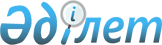 О внесении изменений в некоторые приказы Руководителя Департамента по обеспечению деятельности судов при Верховном Суде Республики Казахстан (аппарата Верховного Суда Республики Казахстан)Приказ Руководителя Судебной администрации Республики Казахстан от 6 июня 2023 года № 20. Зарегистрирован в Министерстве юстиции Республики Казахстан 7 июня 2023 года № 32726
      ПРИКАЗЫВАЮ:
      1. Утвердить прилагаемый перечень некоторых приказов Руководителя Департамента по обеспечению деятельности судов при Верховном Суде Республики Казахстан (аппарата Верховного Суда Республики Казахстан), в которые вносятся изменения.
      2. Отделу координации работы местных судов Судебной администрации Республики Казахстан обеспечить:
      1) государственную регистрацию настоящего приказа в Министерстве юстиции Республики Казахстан;
      2) размещение настоящего приказа на официальном интернет-ресурсе Верховного Суда Республики Казахстан.
      3. Контроль за исполнением настоящего приказа возложить на курирующего заместителя Руководителя Судебной администрации Республики Казахстан.
      4. Настоящий приказ вводится в действие по истечении десяти календарных дней после дня его первого официального опубликования.
      "СОГЛАСОВАН"Министерство цифрового развития, инновацийи аэрокосмической промышленностиРеспублики Казахстан Перечень некоторых приказов Руководителя Департамента по обеспечению деятельности судов при Верховном Суде Республики Казахстан (аппарата Верховного Суда Республики Казахстан), в которые вносятся изменения
      1. В приказе Руководителя Департамента по обеспечению деятельности судов при Верховном Суде Республики Казахстан (аппарата Верховного Суда Республики Казахстан) от 24 ноября 2015 года № 6001-15-7-6/486 "Об утверждении Правил технического применения средств аудио-, видеозаписи, обеспечивающих фиксирование хода судебного заседания, хранения и уничтожения аудио-, видеозаписи, доступа к аудио-, видеозаписи" (зарегистрирован в Реестре государственной регистрации нормативных правовых актов за № 12457):
      пункт 9 изложить в следующей редакции:
      "9. В случае невозможности использования средств аудио-, видеозаписи секретарь судебного заседания докладывает об этом судье с отражением причин неиспользования аудио-, видеозаписи в протоколе судебного заседания. После окончания судебного заседания секретарь судебного заседания ставит в известность руководителя Администратора районного и приравненного к нему суда (далее – Администратор суда) о технических неполадках средств аудио-, видеозаписи, который в свою очередь информирует работника соответствующего структурного подразделения департамента Судебной администрации Республики Казахстан (далее – департамент Судебной администрации).";
      пункт 18 изложить в следующей редакции:
      "18. В суде первой инстанции акт подписывается секретарем судебного заседания и Администратором суда и приобщается к протоколу судебного заседания.
      В суде апелляционной инстанции акт подписывается секретарем судебного заседания, руководителем и работником соответствующего структурного подразделения департамента Судебной администрации и приобщается к протоколу судебного заседания.";
      пункт 23 изложить в следующей редакции:
      "23. Аудио-, видеозаписи судебных заседаний первой и апелляционной инстанций хранятся на сервере системы средств аудио-, видеозаписи департамента Судебной администрации, с репликацией данных из судов первой инстанции ежедневно в регламентное время.";
      2. В приказе Руководителя Департамента по обеспечению деятельности судов при Верховном Суде Республики Казахстан (аппарат Верховного Суда Республики Казахстан) от 7 июня 2018 года № 6001-18-7-6/185 "Об утверждении Правил технического применения средств видеоконференцсвязи" (зарегистрирован в Реестре государственной регистрации нормативных правовых актов за № 17124):
      подпункты 2) и 3) пункта 2 изложить в следующей редакции:
      "2) координатор системы видеоконференцсвязи Судебной администрации - работник соответствующего структурного подразделения Судебной администрации Республики Казахстан, определяемый руководителем Судебной администрации для координации работы системы видеоконференцсвязи в судах;
      3) координатор системы видеоконференцсвязи департамента Судебной администрации – работник департамента Судебной администрации Республики Казахстан, определяемый руководителем департамента Судебной администрации для координации работы системы видеоконференцсвязи в судах первой и апелляционной инстанций;";
      подпункт 1) пункта 7 изложить в следующей редакции:
      "7. Участниками организации и проведения видеоконференцсвязи являются:
      1) со стороны суда:
      председательствующий;
      судья;
      секретарь судебного заседания;
      судебный пристав;
      координатор системы видеоконференцсвязи Судебной администрации/ департамента Судебной администрации;
      технический специалист;";
      пункт 11 изложить в следующей редакции:
      "11. Дата и время проведения судебного заседания с применением средств видеоконференцсвязи в судах первой и апелляционной инстанций согласовывается с координатором системы видеоконференцсвязи департамента Судебной администрации.";
      пункт 12 изложить в следующей редакции:
      "12. Дата и время проведения судебного заседания с применением средств видеоконференцсвязи в кассационной инстанции согласовывается с координатором системы видеоконференцсвязи Судебной администрации.";
      пункт 18 изложить в следующей редакции:
      "18. При невозможности устранения технической неисправности, задержке начала судебного заседания по техническим либо иным причинам, секретарем судебного заседания составляется акт об отсутствии технической возможности (в произвольной форме), который подписывается руководителем Администратора районного и приравненного к нему суда, секретарем судебного заседания и техническим специалистом. Акт об отсутствии технической возможности применения средств видеоконференцсвязи приобщается к материалам дела.";
      3. В приказе Руководителя Департамента по обеспечению деятельности судов при Верховном Суде Республики Казахстан (аппарат Верховного Суда Республики Казахстан) от 9 июня 2018 года № 6001-18-7-6/188 "Об утверждении Правил технического применения средств подачи документов в суды в форме электронного документа, их регистрации, обработки, ознакомления с ними" (зарегистрирован в Реестре государственной регистрации нормативных правовых актов за № 17148):
      пункт 18 изложить в следующей редакции:
      "18. Заявитель при подаче обращения осуществляет выбор раздела "Подача обращения" и заполняет электронную форму. Поступившие обращения рассматриваются в соответствии с Административным процедурно-процессуальным кодексом Республики Казахстан (далее-АППК)".;
      пункт 23 изложить в следующей редакции:
      "23. Электронный документ регистрируется в ИС СО ответственными работниками территориальных подразделений Судебной администрации Республики Казахстан в течение одного рабочего дня.";
      подпункт 2) и 6) пункта 24 изложить в следующей редакции:
      "2) документ направлен повторно и зарегистрирован ранее в ИС СО, за исключением обращений подлежащих рассмотрению в соответствии с АППК;
      6) иные причины, указываемые работником территориальных подразделений Судебной администрации Республики Казахстан.".
      4. В приказе Руководителя Департамента по обеспечению деятельности судов при Верховном Суде Республики Казахстан (аппарат Верховного Суда Республики Казахстан) от 15 октября 2019 года № 7 "Об утверждении Правил применения технических средств связи, обеспечивающих участие в судебном заседании, и требования к ним" (зарегистрирован в Реестре государственной регистрации нормативных правовых актов за № 19499):
      подпункт 4) пункта 2 изложить в следующей редакции:
      "4) лица, обеспечивающие организацию видеоконференцсвязи – работники структурного или территориального подразделения Судебной администрации/департамента Судебной администрации, определяемые Руководителем Судебной администрации/департамента Судебной администрации для координации работ по проведению видеоконференцсвязи;";
      пункт 12 изложить в следующей редакции:
      "12. На основании резолюции судьи, секретарь судебного заседания, не позднее трех рабочих дней направляет заявку об организации проведения судебного заседания с применением технических средств связи (далее – заявка) согласно приложению 1 к настоящим Правилам в адрес департамента Судебной администрации региона, в котором рассматривается дело, а также в адрес суда или учреждения, обеспечивающего видеоконференцсвязь, и департамента Судебной администрации соответствующего региона (если участник процесса не имеет возможности участвовать с применением личных средств связи). В целях оперативного взаимодействия секретарь судебного заседания может направить заявку посредством электронной почты, предварительно согласовав с судом или учреждением такой способ направления.";
      пункт 18 изложить в следующей редакции:
      "18. В случае невозможности устранения технических неполадок суд, рассматривающий дело, решает вопрос о дальнейшем разбирательстве дела в соответствии со статьей 198 Гражданского процессуального кодекса Республики Казахстан. В произвольной форме составляется акт, который подписывается руководителем Администратора районного и приравненного к нему суда и секретарем судебного заседания и приобщается к материалам дела.";
      5. В приказе Руководителя Департамента по обеспечению деятельности судов при Верховном Суде Республики Казахстан (аппарата Верховного Суда Республики Казахстан) от 13 апреля 2020 года № 13 "Об утверждении Правил оказания государственной услуги "Апостилирование официальных документов, исходящих из судебных органов" и о признании утратившими силу некоторых нормативных правовых актов" (зарегистрирован в Реестре государственной регистрации нормативных правовых актов за № 20393):
      преамбулу приказа изложить в следующей редакции: 
      "В соответствии с пунктом 6 Положения о Судебной администрации Республики Казахстан, утвержденного Указом Президента Республики Казахстан от 19 января 2023 года № 106 и подпунктом 1) статьи 10 Закона Республики Казахстан "О государственных услугах" от 15 апреля 2013 года № 88-V, ПРИКАЗЫВАЮ:";
      пункты 2 и 4 изложить в следующей редакции:
      "2. Государственная услуга "Апостилирование официальных документов, исходящих из судебных органов" (далее – государственная услуга) оказывается Судебной администрацией Республики Казахстан и его территориальными подразделениями в областях, столице и городах республиканского значения (далее - услугодатель).
      4. Для получения государственной услуги физические и юридические лица (далее – услугополучатель) подают услугодателю заявление на проставление апостиля с приложением документов, указанных в пункте 9 Перечня основных требований к оказанию государственной услуги "Апостилирование официальных документов, исходящих из судебных органов" (далее - Перечень) согласно приложению 1 к настоящим Правилам на бумажном носителе через НАО "Государственная корпорация "Правительство для граждан" (далее - Государственная корпорация), либо в электронном виде через веб-портал "электронного правительства" www.egov.kz (далее - портал), либо через канцелярию Судебной администрации Республики Казахстан по форме, согласно приложению 2 к настоящим Правилам.
      Основные требования к оказанию государственной услуги, включающие характеристику процесса, форму, содержание и результаты оказания, а также иные сведения с учетом особенностей предоставления государственной услуги, изложены в Перечне.";
      пункт 11 изложить в следующей редакции:
      "11. В случае поступления заявлений через дипломатические представительства и консульские учреждения Республики Казахстан, при необходимости истребования апостилируемого документа, работник услугодателя направляет запрос в соответствующее территориальное подразделение уполномоченного органа в сфере судебного администрирования.";
      строки 2 и 3 Приложения 1 к Правилам оказания государственной услуги "Апостилирование официальных документов, исходящих из судебных органов" изложить в следующей редакции:
      "2. Наименование услугодателя – Судебная администрация Республики Казахстан и его территориальные подразделения в областях, столице и городах республиканского значения.;
      3. Способы предоставления государственной услуги - Прием документов и выдача результатов государственной услуги осуществляются через:
      1) некоммерческое акционерное общество "Государственная корпорация "Правительство для граждан" (далее – Государственная корпорация);
      2) веб-портал "электронного правительства" www.egov.kz (далее - портал);
      3) канцелярию Судебной администрации Республики Казахстан по обращениям дипломатических представительств и консульских учреждений Республики Казахстан.".
      6. В приказе Руководителя Департамента по обеспечению деятельности судов при Верховном Суде Республики Казахстан (аппарата Верховного Суда Республики Казахстан) от 29 июля 2020 года № 18 "Об утверждении Технических требований к электронному документу и Правил его обращения в автоматизированной информационной системе суда" (зарегистрирован в Реестре государственной регистрации нормативных правовых актов за № 21065):
      пункт 5 изложить в следующей редакции:
      "5. Допустимыми форматами прилагаемых к электронному документу копий документов являются:
      1) PDF, PDF/A-1, TIFF, JPEG, JPG- графический формат;
      2) RTF, DOCX - текстовый формат;
      3) XLS, XLSX - табличный формат.
      пункт 13 изложить в следующей редакции:
      "13. Подача электронных документов в суд с веб-портала "электронного правительства" обеспечивается соответствующей электронной услугой указанного веб-портала. После прохождения процедуры авторизации, заявитель посредством раздела "Правовая помощь" выбирает одну из электронных услуг сервиса "Судопроизводство":
      1) подача иска в суд;
      2) подача заявления о выдаче судебного протокола в электронном виде;
      3) подача электронного заявления-замечания на протокол судебного заседания.";
      пункт 19 изложить в следующей редакции:
      "19. Заявитель заполняет электронную форму иска (заявления), жалобы, ходатайства, отзыва и других документов, соответствующих требованиям, установленным ГПК.";
      пункт 24 изложить в следующей редакции:
      "24. Статус регистрации и ход рассмотрения иска (заявления), жалобы, ходатайства, отзыва и других документов просматриваются во вкладке "Мои дела".";
      пункт 27 изложить в следующей редакции:
      "27. При подаче иска, апелляционных жалоб, ходатайств в электронном виде, подписанных ЭЦП, все документы, приложенные к ним, должны соответствовать требованиям, установленным ГПК.";
      пункт 35 изложить в следующей редакции:
      "35. Регистрация и распределение электронных документов в АИАС СО осуществляется ответственными работниками территориальных подразделений Судебной администрации Республики Казахстан в течение рабочего дня в соответствии с общими требованиями ведения делопроизводства в судах.";
      пункт 42 изложить в следующей редакции:
      "42. Судебный акт по делу, рассмотренному в электронном формате, составляется как в форме электронного документа, так и в бумажном формате. В остальных случаях, наряду с судебным актом в письменной форме, подписанном собственноручно судьей (судьями), оформляется электронный документ для вложения в АИАС СО, который подписывается ЭЦП судьи (судей).".
					© 2012. РГП на ПХВ «Институт законодательства и правовой информации Республики Казахстан» Министерства юстиции Республики Казахстан
				
      Руководитель Судебной администрацииРеспублики Казахстан

Н. АХМЕТЗАКИРОВ
Приложение
к приказу Руководитель
Судебной администрации
Республики Казахстан
от 6 июня 2023 года № 20